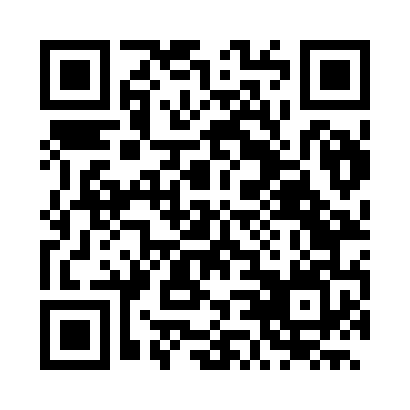 Prayer times for Rio Verde, BrazilWed 1 May 2024 - Fri 31 May 2024High Latitude Method: NonePrayer Calculation Method: Muslim World LeagueAsar Calculation Method: ShafiPrayer times provided by https://www.salahtimes.comDateDayFajrSunriseDhuhrAsrMaghribIsha1Wed5:236:3712:213:386:047:142Thu5:236:3712:213:386:037:133Fri5:246:3812:203:376:037:134Sat5:246:3812:203:376:037:135Sun5:246:3812:203:376:027:126Mon5:246:3912:203:366:027:127Tue5:246:3912:203:366:017:128Wed5:256:3912:203:366:017:119Thu5:256:4012:203:366:007:1110Fri5:256:4012:203:356:007:1111Sat5:256:4012:203:356:007:1012Sun5:256:4112:203:355:597:1013Mon5:266:4112:203:355:597:1014Tue5:266:4112:203:345:597:1015Wed5:266:4212:203:345:587:0916Thu5:266:4212:203:345:587:0917Fri5:276:4212:203:345:587:0918Sat5:276:4312:203:345:577:0919Sun5:276:4312:203:335:577:0920Mon5:276:4312:203:335:577:0921Tue5:286:4412:203:335:577:0822Wed5:286:4412:203:335:567:0823Thu5:286:4512:203:335:567:0824Fri5:296:4512:213:335:567:0825Sat5:296:4512:213:335:567:0826Sun5:296:4612:213:335:567:0827Mon5:296:4612:213:335:567:0828Tue5:306:4612:213:335:567:0829Wed5:306:4712:213:335:567:0830Thu5:306:4712:213:335:557:0831Fri5:306:4712:213:335:557:08